О проведении смотра-конкурса на лучшую учебно-материальную базу в области гражданской обороны и защиты населения и территорий от чрезвычайных ситуаций среди муниципальных учреждений Арсеньевского городского округа С целью определения лучшей учебно-материальной базы в области гражданской обороны и защиты населения и территорий от чрезвычайных ситуаций среди муниципальных учреждений Арсеньевского городского округа, в соответствии с Организационно-методическими указаниями по подготовке населения Российской Федерации в области гражданской обороны, защиты от чрезвычайных ситуаций, обеспечения пожарной безопасности и безопасности людей на водных объектах на 2016-2020 годы, Рекомендациями по составу и содержанию учебно-материальной базы субъекта Российской Федерации для подготовки населения в области гражданской обороны и защиты от чрезвычайных ситуаций от 25 декабря 2014 года № 2-4-87-51-14 утвержденными заместителем Министра Российской Федерации по делам гражданской обороны, чрезвычайным ситуациям ликвидации последствий стихийных бедствий Степановым В.В., руководствуясь Уставом Арсеньевского городского округа, администрация Арсеньевского городского округаПОСТАНОВЛЯЕТ:Провести в период с 13 по 19 ноября 2018 года смотр – конкурс на лучшую учебно-материальную базу в области гражданской обороны и защиты населения и территорий от чрезвычайных ситуаций среди муниципальных учреждений Арсеньевского городского округа подведомственных управлению образования, управлению культуры, управлению спорта и молодежной политики Арсеньевского городского округа.Утвердить: Положение о смотре-конкурсе на лучшую учебно-материальную базу в области гражданской обороны и защиты населения и территорий от чрезвычайных ситуаций среди муниципальных учреждений Арсеньевского городского округа (Приложение № 1).Состав комиссии по проведению смотра-конкурса на лучшую учебно-материальную базу в области гражданской обороны и защиты населения и территорий от чрезвычайных ситуаций среди муниципальных учреждений Арсеньевского городского округа (Приложение № 2).Организационному управлению администрации Арсеньевского городского округа (Абрамова) обеспечить размещение на официальном сайте администрации Арсеньевского городского округа настоящего постановления.Контроль за исполнением настоящего постановления возложить на начальника управления по делам гражданской обороны и чрезвычайным ситуациям администрации Арсеньевского городского округа Савченко В.М.Врио Главы городского округа                                                                       В.С. ПивеньПОЛОЖЕНИЕо смотре-конкурсе на лучшую учебно-материальную базу в области гражданской обороны и защиты населения и территорий от чрезвычайных ситуаций среди муниципальных учреждений Арсеньевского городского округаЦели и задачи смотра-конкурсаОпределение наличия и оценки состояния имеющейся учебно-материальной базы в муниципальных учреждениях Арсеньевского городского округа в области гражданской обороны и защиты населения и территорий от чрезвычайных ситуаций (далее – учебно-материальная база в области ГОЧС).Совершенствование учебно-материальной базы в области ГОЧС в муниципальных учреждениях.Определение муниципальных учреждений, имеющих лучшую учебно-материальную базу в области ГОЧС.Обобщение и распространение передового опыта создания и совершенствования учебно-материальной базы в области ГОЧС.Организация и порядок проведения смотра-конкурсаПроведение смотра-конкурса на лучшую учебно-материальную базу в области ГОЧС (далее – смотр-конкурс) организуется и осуществляется комиссией, утвержденной постановлением администрации Арсеньевского городского округа.В смотре-конкурсе участвуют муниципальные учреждения общего образования, учреждения культуры, спорта и молодёжной политики Арсеньевского городского округа. Смотр-конкурс проводится в период с 13 ноября по 19 ноября 2018 года.В ходе проведения смотра-конкурса определяется ее соответствие Рекомендациям по составу и содержанию учебно-материальной базы субъекта Российской Федерации для подготовки населения в области гражданской обороны и защиты от чрезвычайных ситуаций от 25 декабря 2014 года № 2-4-87-51-14. Для определения оценки состояния учебно-материальной базы в области ГОЧС на каждого участника смотра-конкурса составляются оценочные листы в соответствии с приложениями № 3, 4, 5 Рекомендаций по составу и содержанию учебно-материальной базы субъекта Российской Федерации для подготовки населения в области гражданской обороны и защиты от чрезвычайных ситуаций.По итогам смотра-конкурса составляется акт подведения итогов смотра-конкурса и принимается постановление администрации городского округа по определению и награждению победителей и призеров, а также оценочные листы призеров, фото, видео и другие информационные материалы направляются в Главное управление МЧС России по Приморскому краю для участия в смотре-конкурсе на лучшую учебно-материальную базу в учреждениях Приморского края в области гражданской обороны защиты населения и территорий от чрезвычайных ситуаций.Таблица оценок при проведении смотра-конкурсаЭлементы учебно-материальной базы:Учебные площадки ГО и защиты от ЧС курсов ГО городского округа - 30 баллов, в том числе:учебная площадка «оборудование и оснащение приемного эвакуационного пункта» - 10 баллов;учебная площадка «радиационной и химической защиты» - 10 баллов;учебная площадка «противопожарной подготовки» - 10 баллов.Учебная площадка «радиационной, химической защиты и противопожарной подготовки» ГО и защиты от ЧС организаций - 30 баллов, в том числе:учебное место «средства индивидуальной защиты органов дыхания и кожи»   - 10 баллов;учебное место «первичные средства пожаротушения и пожарный инвентарь» - 10 баллов;учебное место «приемы и способы тушения очагов возгорания» - 10 баллов.Учебные места ГО и защиты от ЧС муниципальных учреждений образования - 30 баллов, в том числе:учебное место по оказанию пострадавшим первой помощи и их транспортировки по различным формам рельефа через различные преграды (в том числе и водные) - 10 баллов;учебное место для работы с первичными средствами пожаротушения                    - 10 баллов;полоса препятствий муниципальных общеобразовательных учреждений с элементами практических вопросов по действиям в условиях ЧС, а также в условиях воздействия опасностей, возникающих при ведении военных конфликтов в соответствии с программой курса ОБЖ - 10 баллов.Наличие учебных кабинетов на курсах ГО городского округа (каждого)      - 30 баллов.Наличие учебных кабинетов ОБЖ в учебных учреждениях - 30 баллов.Оснащенность учебных кабинетов учебно-методическими пособиями в соответствии с «Рекомендациями по составу и содержанию учебно-материальной базы субъекта Российской Федерации для подготовки населения в области гражданской обороны и защиты от чрезвычайных ситуаций» издания 2014 года оценивается:- оснащенность 100% - 40 баллов;- оснащенность 75% - 30 баллов;- оснащенность 50% - 20 баллов;- оснащенность 25% - 10 баллов;- оснащенность меньше 25% - 5 баллов.Наличие уголков гражданской обороны и защиты от чрезвычайных ситуаций - 20 баллов.Разделы уголка ГО и защиты от ЧС:опасности, возникающие при ЧС в данном населенном пункте или в непосредственной близости от него - 10 баллов;способы и порядок оповещения об аварии или ЧС - 10 баллов; порядок действия населения по сигналу «Внимание всем!», маршруты движения к объектам ГО - 10 баллов;порядок подготовки и проведения эвакуации при ЧС, адрес сборного эвакопункта на схеме, маршрут движения (транспорта или пешей колонны), пункты посадки и высадки населения, пункт размещения эвакуируемых, порядок движения к нему - 10 баллов;порядок оказания первой помощи при ЧС - 10 баллов.Наличие полосы препятствий в муниципальном общеобразовательном учебном учреждении для отработки практических вопросов тем программы курса ОБЖ - 15 баллов.Порядок подведения итогов смотра-конкурсаСостояние учебно-материальной базы в области ГОЧС участников смотра-конкурса оценивается по количеству полученных баллов за показатели, изложенные в оценочных листах.Итоги смотра-конкурса подводятся по следующим категориям:образовательное учреждение (общего образования);учреждения культуры, спорта и молодёжной политики;Победители (три первых места) определяются по наибольшей сумме баллов. Сведения о победителях на уровне городского округа направляются в Главное управление МЧС России по Приморскому краю.Результаты смотра-конкурса направляются до 27 ноября 2018 года в Главное управление МЧС России по Приморскому краю.Количество участников не ограничено._________СОСТАВкомиссии по проведению смотра-конкурса на лучшую учебно-материальную базу в области гражданской обороны и защиты населения и территорий от чрезвычайных ситуаций среди муниципальных учреждений Арсеньевского городского округа__________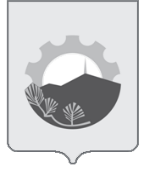 АДМИНИСТРАЦИЯ АРСЕНЬЕВСКОГО ГОРОДСКОГО ОКРУГА П О С Т А Н О В Л Е Н И Е06 ноября 2018 г.г. Арсеньев№733-паПриложение № 1УТВЕРЖДЕНОпостановлением администрации Арсеньевского городского округаот «06» ноября 2018 года № 733-паПриложение № 2УТВЕРЖДЕНпостановлением администрации Арсеньевского городского округа от «06» ноября 2018 года № 733-паПредседатель комиссии:Председатель комиссии:Председатель комиссии:Климов Сергей Владимирович-заместитель начальника управления по делам гражданской обороны и чрезвычайным ситуациям администрации Арсеньевского городского округа. Члены комиссии:Члены комиссии:Члены комиссии:Обыденников Сергей Геннадьевич-начальник курсов гражданской обороны управления по делам гражданской обороны и чрезвычайным ситуациям администрации Арсеньевского городского округа;Багров Вячеслав Алексеевич-заведующий учебно-методическим кабинетом, преподаватель курсов гражданской обороны управления по делам гражданской обороны и чрезвычайным ситуациям администрации Арсеньевского городского округа;Ищенко Наталья Борисовна-ведущий специалист управления по делам гражданской обороны и чрезвычайным ситуациям администрации Арсеньевского городского округа.